Rotary Foundation Grant ResourcesClick on the links below or logon to my.rotary.org, click on “The Rotary Foundation” upper right, click on “Global Grants” on the left. You will find links to the following resources.Resources & ReferenceA Guide to Global Grants (PDF)Areas of Focus Policy Statements (PDF)Cooperating Organization Memorandum of Understanding (DOC)Global Grant Application Supplement for Microcredit Projects (DOC)Global Grant Application Template (DOC)Global Grant Calculator (XLS)Global Grant Monitoring and Evaluation Plan Supplement (PDF)Global Grant Report Supplement for Microcredit Projects (DOC)Global Grant Scholarships Supplement (PDF)Lifecycle of a ProjectSix Steps to Sustainability (PDF)Terms and Conditions for Rotary Foundation District Grants and Global Grants (PDF)Training Plan for Global Grants (DOC)Vocational Training Team Itinerary (DOC)ToolsStart your grant applicationTake a course in the Learning CenterRotary Grants: Building a Global GrantOrientation for Scholars and Vocational Training TeamsCheck out our discussion groupsFind your Rotary grant officer (PDF)Click on the live links below or from www.zone2526.org click on “TRF” in the upper right hand corner. You will see a list of resources in a column on the right. Click on “Grants-Global and District.”  There you will find the folders below containing every resource you could ever need to plan, write, and implement a global grant.		Area of Focus Policy & PowerPoints  -- --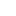 		Cadre   of Technical Experts		Community Assessment Tool  -- --		Funding Model  -- --		Global Grants  -- --		Grant Center  -- --		Presentation  -- --		Resources  -- --		Scholarships  -- --		Sustainability  -- --		Vocational Training Teams  -- --		16 Steps-StrategicPartners.pdf  		Cataract camps_final.pdf  		grants_responsibilities_by_leader_en.pdf  		Rotary_Grants_terms_conditions_Jan 2017.pdf  		trf_funded_project_signage_guidelines_en.docx  TRF GRANTS OFFICER for Zone 25: Renée Reiling 	847-866-3314 TRF AREAS OF FOCUS MANAGERS Areas of focus managers provide support and guidance for Rotarian activities in the six areas of focus. Managers are available for consultation about project design, new initiatives, and grants. Rebecca Crall Peace and Conflict Prevention/Resolution  847-866 3374  rebecca.crall@rotary.org English, Spanish, basic French John Wahlund Disease Prevention and Treatment / Maternal and Child Health 847-866-3248  john.wahlund@rotary.org  English and conversational Wolof Mary Jo Jean-Francois Basic Education and Literacy 847-424-5313  maryjo.jeanfrancois@rotary.org English and Haitian Creole Bonaventure Fandohan Economic and Community Development 847-424-5231  bonaventure.fandohan@rotary.org English, French and Haitian Creole Erica Gwynn Water and Sanitation 847-866-3232  erica.gwynn@rotary.org English and Spanish Chandra Palmer Area of Focus Coordinator 847-866-3183  chandra.palmer@rotary.org English and basic French 